RESULTADO – TOMADA DE PREÇON° 202391TP33565HEAPAO Instituto de Gestão e Humanização – IGH, entidade de direito privado e sem fins lucrativos,classificado como Organização Social, vem tornar público o resultado da Tomada de Preços, com afinalidade de adquirir bens, insumos e serviços para o HEAPA - Hospital Estadual de Aparecida deGoiânia, com endereço à Av. Diamante, s/n - St. Conde dos Arcos, Aparecida de Goiânia/GO, CEP:74.969-210.Bionexo do Brasil LtdaRelatório emitido em 30/01/2023 10:44CompradorIGH - HUAPA - HOSPITAL DE URGÊNCIA DE APARECIDA DE GOIÂNIA (11.858.570/0004-86)AV. DIAMANTE, ESQUINA C/ A RUA MUCURI, SN - JARDIM CONDE DOS ARCOS - APARECIDA DE GOIÂNIA, GO CEP: 74969-210Relação de Itens (Confirmação)Pedido de Cotação : 264565538COTAÇÃO Nº 33565 - DIETAS - HEAPA JANEIRO/2023Frete PróprioObservações: *PAGAMENTO: Somente a prazo e por meio de depósito em conta PJ do fornecedor. *FRETE: Só serão aceitas propostas com frete CIF epara entrega no endereço: AV. DIAMANTE, ESQUINA C/ A RUA MUCURI, JARDIM CONDE DOS ARCOS, AP DE GOIÂNIA/GO CEP: 74969210, dia ehorário especificado. *CERTIDÕES: As Certidões Municipal, Estadual de Goiás, Federal, FGTS e Trabalhista devem estar regulares desde a data daemissão da proposta até a data do pagamento. *REGULAMENTO: O processo de compras obedecerá ao Regulamento de Compras do IGH,prevalecendo este em relação a estes termos em caso de divergência.Tipo de Cotação: Cotação NormalFornecedor : Todos os FornecedoresData de Confirmação : TodasFaturamentoMínimoPrazo deEntregaValidade daPropostaCondições dePagamentoFornecedorFreteObservaçõesBenenutri Comercial LtdaGOIÂNIA - GONatana Lamounier - (62) 39111414vendas.go@benenutri.comMais informaçõesPRAZO 28 DIAS APOSQUITACAO DOS DEBITOSVENCIDOS1dias após123R$ 300,0000R$ 300,0000R$ 300,000016/01/202316/01/202328/02/202328 ddl30 ddl30 ddlCIFconfirmaçãoInnovar Produtos Hospitalares Ltda-EppGOIÂNIA - GOINNOVAR HOSPITALAR & SAÚDE - (62)2dias apósCIFnullnullconfirmação3575-6041bionexo.innovarhospitalar@gmail.comMais informaçõesUber Medica E Hospitalar Ltda - EppUBERLÂNDIA - MGADRIANA CAMPOS - (34) 32144519adm.go@ubermedica.com.brMais informações3dias apósCIFconfirmaçãoProgramaçãode EntregaPreçoUnitário FábricaPreçoProdutoCódigoFabricante Embalagem Fornecedor ComentárioJustificativaRent(%) Quantidade Valor Total UsuárioDIETA ENTERALOLIGOM. HIPERP..3 A 1.4 KCAL/ML -1>- DIETA ENTERALOLIGOMERICA.HIPERPROTEICA(PTN MAIOR IGUALA 20% VET) - 100%PTN DO SORO DOLEITE HIDROLISADA;VIA NUT: NÃOFATURA PORPENDÊNCIAFINANCEIRA /HUMANA: NÃORESPONDEU E-MAIL DERosana DeOliveiraMouraSURVIMEDOPD HN 500ML -FRESENIUS -FRESENIUSBenenutriComercialLtdaBOLSA 500MLR$R$R$121584-CAIXA10000 Litro-ISENTA DE0,1978 0,00001.978,0000SACAROSE. LACTOSEE GLUTEN -30/01/202310:19DENSIDADEHOMOLOGAÇÃOCALORICA 1.3 A 1.4KCAL/ML - BOLSA500 ML - SISTEMAFECHADO -NUTRICIONALMENTECOMPLETA. - LITRONUTRICAOPARENTERAL(1000ML) FORMULAF1 C - " "BOLSAPARA NUTRICAOPARENTERALINDUSTRIALIZADA,CAMARA TRIPLA EMSISTEMA FECHADOCOM VOLUME TOTALDE 1000ML,CONTENDO ASEGUINTEFORMULACAO POR;B-BRAUM: NÃORESPONDEUEMIAL DERosana DeOliveiraMouraKABIVEN 900KCAL 1026 -FRESENIUS -FRESENIUS1000ML:BenenutriComercialLtdaHOMOLOGAÇÃO /R$R$R$9NITROGENIO DE 7,0 66459G; AMINOICIDOS DE4,3G; LIPIDEOS0G CARBOIDRATOSDE 140G; COM-BOLSAnull60 BolsaVIA NUT: NÃO 398,0000 0,0000FATURA PORPENDENCIANF23.880,000030/01/202310:1944FINANCEIRAELETRÓLITOS; COMOSMOLARIDADEFINAL DE 1360MOSM/L, VALORCALORICO TOTAL DE1140 KCAL PARAINFUSAO CENTRAL.A TÍTULO DEREFERÊNCIA OUSIMILAR: OLIMEL N7DE 1000ML10NUTRICAOPARENTERAL (1970ML) FORMULA F2 C -BOLSA PARA42967-SMOFKABIVEN1970 ML/2200KCAL -FRESENIUS -FRESENIUSCAIXABenenutriComercialLtdanull;B-BRAM ER$R$20 BolsaR$Rosana DeOliveiraMouraHUMANA: NÃO 725,0000 0,0000RESPONDERAM E-MAIL DE14.500,0000NUTRICAOPARENTERALHOMOLOGAÇÃO30/01/202310:19INDUSTRIALIZADA,CAMARA TRIPLA EMSISTEMA FECHADOCOM VOLUME TOTAL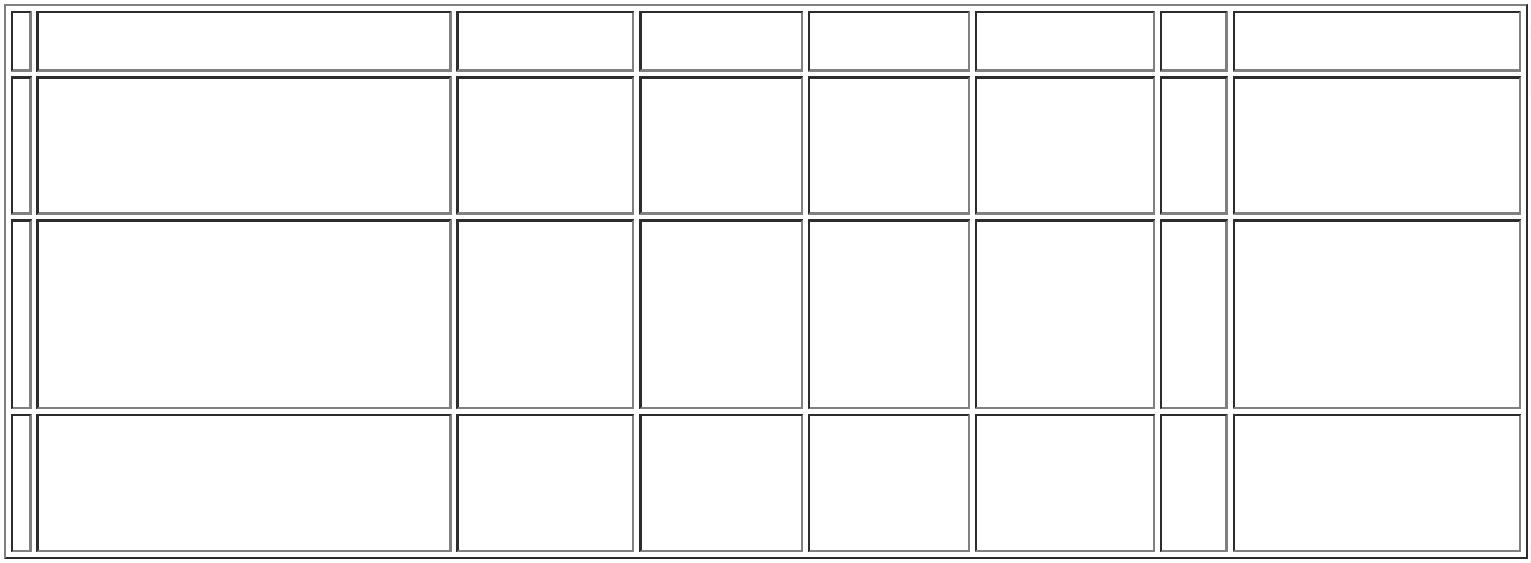 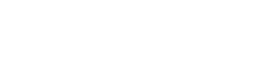 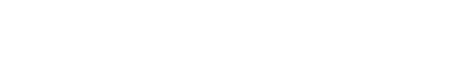 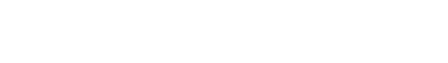 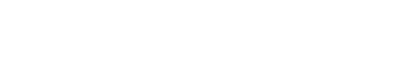 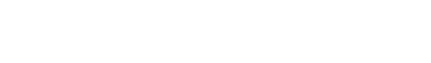 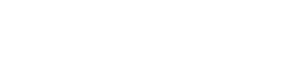 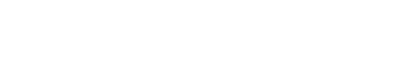 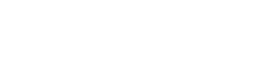 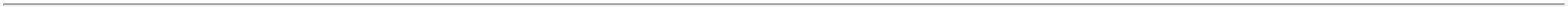 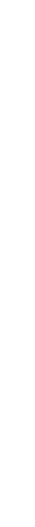 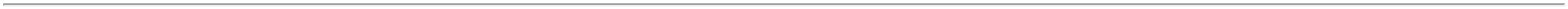 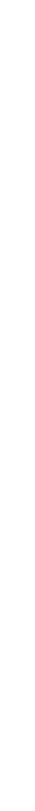 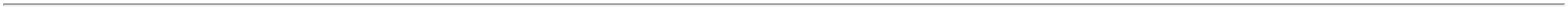 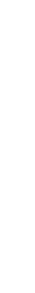 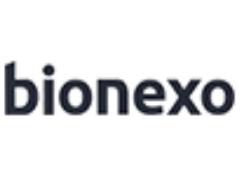 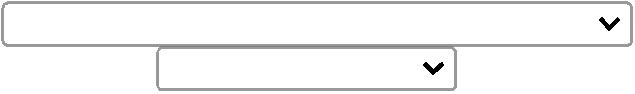 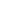 DE 1970ML,CONTENDO ASEGUINTEFORMULACAO POR1970ML:NITROGENIO DE 16G; AMINOICIDOS DE1[00 G; LIPIDEOSÓLEO DE SOJA(50%) + ÓLEO DEOLIVA PURIFICADO(50%)] 75 G;CARBOIDRATOS DE250G; COMELETRÓLITOS; COMOSMOLARIDADEFINAL DE 1300MOSM/L, VALORCALORICO TOTAL DE2200 KCAL PARAINFUSAO CENTRAL.A TÍTULO DEREFERÊNICA OUSIMILAR:SMOFKABIVEN1970ML"NUTRICAOPARENTERAL(986ML) FORMULAF4 B - BOLSA PARANUTRICAOPARENTERALINDUSTRIALIZADA,CAMARA TRIPLA EMSISTEMA FECHADOCOM VOLUME TOTALDE 986 ML,CONTENDO ASEGUINTEFORMULACAO POR;B-BRAUM E986ML:HUMANA: NÃORESPONDERAM E-MAIL DEHOMOLOGAÇÃO /VIA NUT: NÃOFATURA PORNITROGENIO DE 8G; AMINOICIDOS DERosana DeOliveiraMouraSMOFKABIVEN986 ML /1100KCAL -BenenutriComercialLtda50 G; LIPIDEOSR$R$R$1142966-BOLSAnull60 Bolsa[ÓLEO DE SOJA483,0000 0,000028.980,0000FRESENIUS -FRESENIUS(50%) + ÓLEO DEOLIVA PURIFICADO(50%)] 38 G;30/01/202310:19PENDÊNCIAFINANCEIRACARBOIDRATOS DE125G; COMELETRÓLITOS; COMOSMOLARIDADEFINAL DE 1300MOSM/L, VALORCALORICO TOTAL DE1100 KCAL PARAINFUSAO CENTRAL.A TÍTULO DEREFERÊNICA OUSIMILAR:SMOFKABIVEN986MLAMINOVENRosana DeOliveiraMoura10% INFANTPOLIAMINOACIDOS2 SOL INJ 10% 250ML 36690250 ML - 01 -Frasco -FRESENIUS -FRESENIUS -FRESENIUSBenenutriComercialLtdaR$R$R$1-CAIXAnull-60 Frasco122,0000 0,00007.320,0000-INFANTIL30/01/202310:19TotalParcial:R$10200.076.658,0000Total de Itens da Cotação: 21Total de Itens Impressos: 5Programaçãode EntregaPreçoUnitário FábricaPreçoProdutoCódigoFabricante Embalagem Fornecedor ComentárioJustificativaRent(%) Quantidade Valor Total UsuárioMODULOCARBOIDRATOHIDROLISADO ->MODULOCARBOIDRATOHIDROLISADO.MODULO DECARBODEXRosana DeOliveiraMoura1000GR -InnovarProdutosHospitalaresLtda - EppCARBOIDRATODYNAMIC LABR$R$6HIDROLISADO. RICO 38445EM MALTODEXTRINAPARASUPLEMENTACAOENERGETICA DEDIETAORAL/ENTERAL.EMBALAGEM COM000GR. - GRAMAS----LATAnullnullnullnull-4000 Grama R$ 111,6000-DYNAMICLAB -0,0279 0,000030/01/202310:19DYNAMIC LAB1Rosana DeOliveiraMouraISO WHEYDCN 300G -ISO WHEYDCN -MODULO EM POInnovarProdutosHospitalaresLtda - Epp;VIA NUT: NÃOFATURA PORPENDÊNCIA100% PROTEINA DOSORO DO LEITES/LAC E SACR$R$R$730575POTE10200 Grama200 Unidade200 Unidade0,2954 0,00003.013,0800FINANCEIRA30/01/2023DYNAMICLAB10:19SUPLEMENTO HIPER/HIPER 200 MLMORANGO -ESPECIFICAÇÃO:SUPLEMENTOHIPER/HIPERMORANGO 200 ML.SUPLEMENTO ORALINDUSTRIALIZADO, 37844Rosana DeOliveiraMouraENERGYZIPInnovarProdutos;HUMANA: NÃORESPONDEU E-MAIL DE200 ML -FRASCOR$R$R$13ENERGYZIP - TETRA PACK HospitalaresPRODIET8,4500 0,00001.690,0000>1.25 KCAL/ML ALtda - EppHOMOLOGAÇÃO30/01/2023MENOR OU IGUAL.5 KCAL/ML, MAIOROU IGUAL 5G DEPROTEINAS/100 ML.PRONTO PARA USOE ADMINISTRAÇÃO -SABOR MORANGO.10:191Rosana DeOliveiraMouraENERGYZIPInnovarProdutosSUPLEMENTO4 HIPER/HIPER 200ML 42708CHOCOLATE200 ML -FRASCOR$R$R$1-ENERGYZIP - TETRA PACK HospitalaresPRODIET Ltda - Epp8,4500 0,00001.690,000030/01/202310:19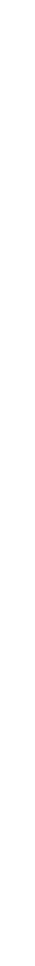 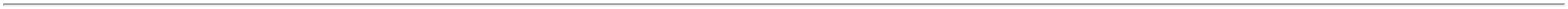 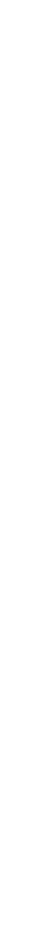 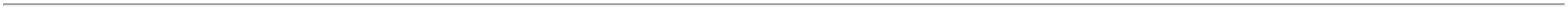 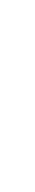 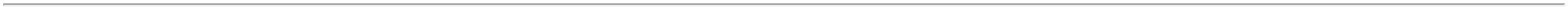 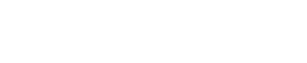 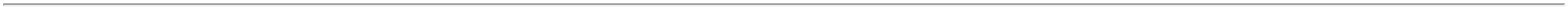 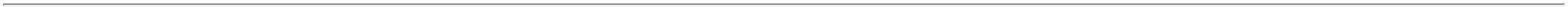 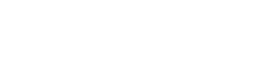 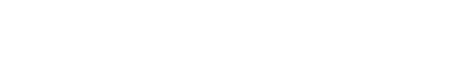 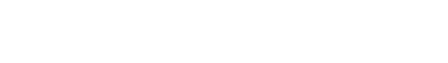 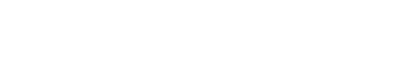 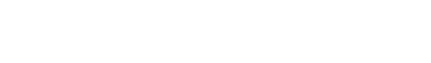 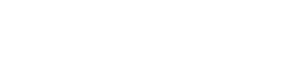 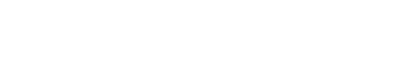 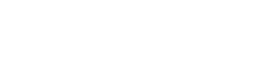 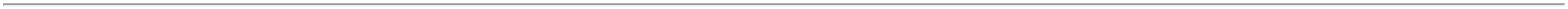 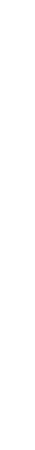 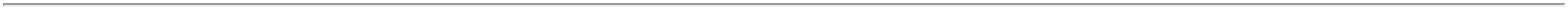 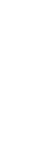 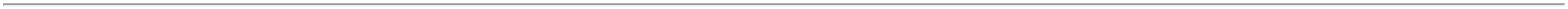 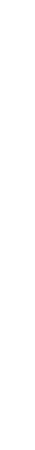 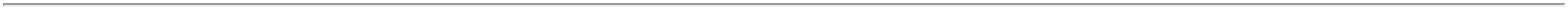 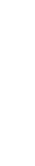 Rosana DeOliveiraMouraENERGYZIP00 ML -ENERGYZIP - TETRA PACK HospitalaresPRODIET Ltda - EppInnovarProdutosSUPLEMENTOHIPER/HIPERBAUNILHA 200ML2FRASCOR$R$R$1542709-null-200 Unidade8,4500 0,00001.690,000030/01/202310:19TotalParcial:R$14800.08.194,6800Total de Itens da Cotação: 21Total de Itens Impressos: 5Programaçãode EntregaPreçoUnitário FábricaPreçoProdutoCódigoFabricante Embalagem Fornecedor ComentárioJustificativaRent(%) Quantidade Valor Total UsuárioDIETA HIPER/HIPERBAIXO INDICEGLICEMICO SISTEMAFECH 1 LT ->DESCRITIVO DIETAHIPER/HIPER BAIXOINDICE GLICEMICOSISTEMA FECHADO.DIETAINDUSTRIALIZADAENTERAL/ORAL;VIA NUT: NÃOFATURA PORPENDENCIARosana DeOliveiraMouraNUTRISONADVANCEDDIASONENERGY HP -DANONEUber MedicaE HospitalarLtda - EppFINANCEIRA /HUMANA: NÃORESPONDEU E-MAIL DER$R$R$2POLIMERICA41091-PACKnull40 Unidade65,1900 0,00002.607,6000LIQUIDA. DE BAIXOINDICE GLICEMICO.ESPECIALIZADAPARA PACIENTESCOM DIABETES OUSITUACOES DE30/01/202310:19HOMOLOGAÇÃOHIPERGLICEMIA.HIPERCALORICA.HIPERPROTEICA.SISTEMA FECHADO.-UNIDADEDIETA HIPER/HIPERISENTA DE FIBRASSISTEMA FECHADO1LITRO -> DIETAHIPER/HIPERISENTA DE FIBRASSISTEMA FECHADO1000ML. DIETAINDUSTRIALIZADAENTERAL/ORALPOLIMERICARosana DeOliveiraMouraLIQUIDA. >NUTRISONPROTEINPLUS ENERGY;HUMANA NÃORESPONDEU E-MAIL DE1.25KCAL/ML.Uber MedicaE HospitalarLtda - EppR$R$R$3MAIOR OU IGUAL0G/L. MINIMO 80%DE PROTEINAANIMAL.41093-PACKnull400000 Unidade0,0570 0,000022.800,00006-DANONEHOMOLOGAÇÃO30/01/202310:19OSMOLARIDADE <450MOSM/L. ISENTADE FIBRA.SACAROSE. LACTOSEE GLUTEN.ACRESCIDA DEVITAMINAS EMINERAIS. SISTEMAFECHADO. -UNIDADEDIETA HIPER/HIPERISENTA DE FIBRASSISTEMA FECHADO500ML -> DIETAHIPER/HIPERISENTA DE FIBRASSISTEMA FECHADO500ML. DIETAINDUSTRIALIZADAENTERAL/ORALPOLIMERICARosana DeOliveiraMouraLIQUIDA. >NUTRISONPROTEINPLUS ENERGY1.25KCAL/ML.Uber MedicaE HospitalarLtda - EppR$R$R$4MAIOR OU IGUAL0G/L. MINIMO 80%DE PROTEINAANIMAL.41096-PACKnull-160 Unidade41,4300 0,00006.628,80006-DANONE30/01/202310:19OSMOLARIDADE <450MOSM/L. ISENTADE FIBRA.SACAROSE. LACTOSEE GLUTEN.ACRESCIDA DEVITAMINAS EMINERAIS. SISTEMAFECHADO. -UNIDADEDIETA PARA ULCERAPOR PRESSAOSISTEMA FECHADO1LITRO -> DIETAPARA ULCERA PORPRESSAO COMOMEGA 3NUCLEOTIDIOSSISTEMA FECHADO1LITRO. DIETAINDUSTRIALIZADAENTERAL/ORALPOLIMERICA;BENENUTRI:NUTRISONADVANCEDCUBISONPACK -DANONE -DANONERosana DeOliveiraMouraCOTOU ITEMINCORRETAMENTE/ HUAMANA: NÃORESPONDEU E-MAIL DELIQUIDA.Uber MedicaE HospitalarLtda - EppESPECIFICA PARAPACIENTES COMULCERA DEPRESSAO . > 0.9 EMAIOR OU IGUALR$R$R$538425-PACKnull40 Unidade52,3000 0,00002.092,000030/01/202310:19HOMOLOGAÇÃO1.25 KCAL/ML.MAIOR OU IGUAL0G E < 60G DE4PROTEINA/L. 100%PROTEINA ANIMAL.ACRESCIDO DEARGININA EMICRONUTRIENTESIMPORTANTES PARACICATRIZACAO. -UNIDADE16SUPLEMENTO P/ULCERA DE42711-CUBITANCHOCOLATE -GARRAFA Uber MedicaE Hospitalarnull;HUMANA: NÃORESPONDEU E-R$R$200 UnidadeR$Rosana DeOliveira11,5300 0,00002.306,0000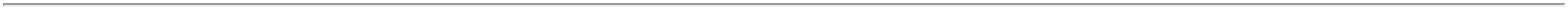 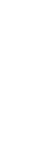 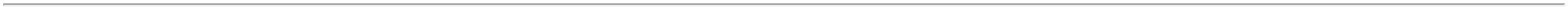 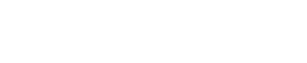 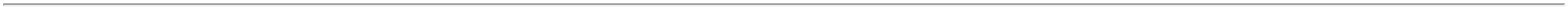 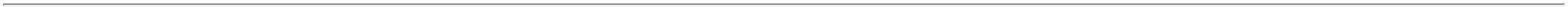 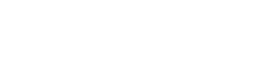 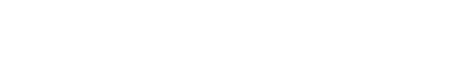 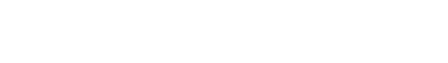 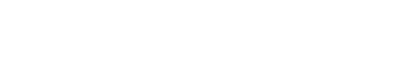 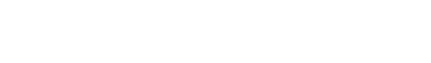 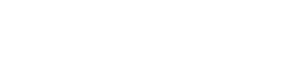 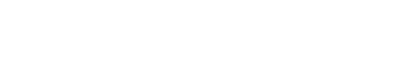 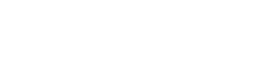 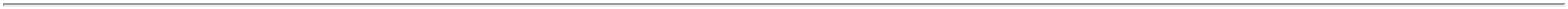 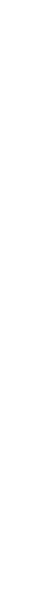 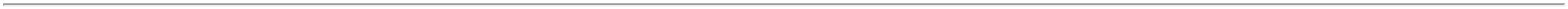 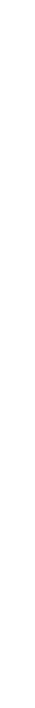 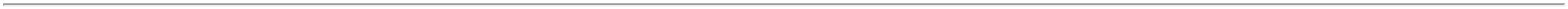 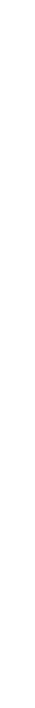 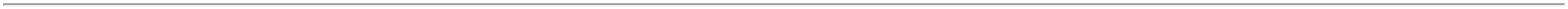 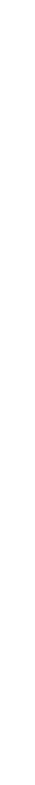 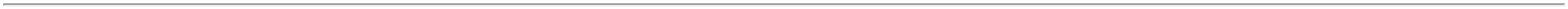 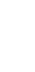 PRESSAO 200MLCHOCOLATEDANONELtda - EppMAIL DEHOMOLOGAÇÃOMoura30/01/202310:19Rosana DeOliveiraMouraSUPLEMENTO PARACONTROLE DOINDICE GLICEMICONUTRIUber MedicaTETRAPAK E HospitalarLtda - EppDIABETIC 1.2BAU TP 200ML- NUTRIMEDR$R$R$1122790142715427134271242710----nullnullnullnull--150 Unidade60 Unidade200 Unidade200 Unidade7,5600 0,00001.134,0000200ML BAUNILHA30/01/202310:19Rosana DeOliveiraMouraSUPLEMENTO PARACONTROLE DOINDICE GLICEMICODIASIPMORANGO -DANONEUber MedicaE HospitalarLtda - EppR$R$FRASCOR$ 744,000012,4000 0,0000200ML MORANGO30/01/202310:19Rosana DeOliveiraMouraSUPLEMENTOULCERA DEPRESSAO 200MLBAUNILHA;HUMANA: NÃORESPONDEU E-MAIL DECUBITANBAUNILHA -DANONEUber MedicaGARRAFA E HospitalarLtda - EppR$R$R$11,5300 0,00002.306,0000HOMOLOGAÇÃO30/01/202310:19Rosana DeOliveiraMouraSUPLEMENTOULCERA DEPRESSAO 200MLMORANGO;HUMANA: NÃORESPONDEU E-MAIL DECUBITANMORANGO -DANONEUber MedicaGARRAFA E HospitalarLtda - EppR$R$R$11,5300 0,00002.306,0000HOMOLOGAÇÃO30/01/202310:20TotalParcial:R$4401050.026050.042.924,4000Total de Itens da Cotação: 21Total de Itens Impressos: 9TotalGeral:R$127.777,0800Clique aqui para geração de relatório completo com quebra de página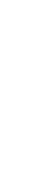 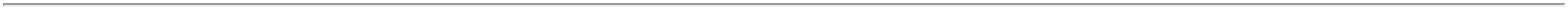 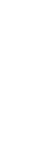 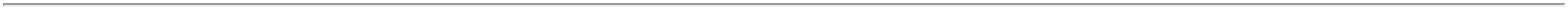 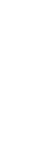 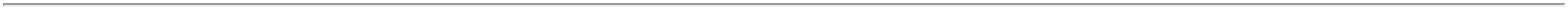 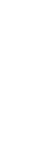 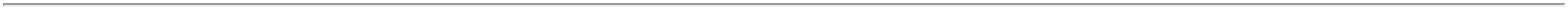 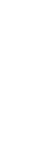 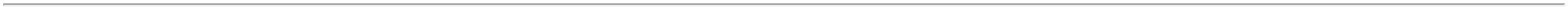 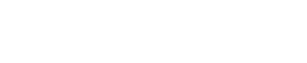 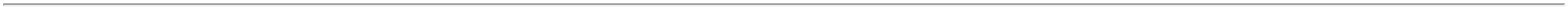 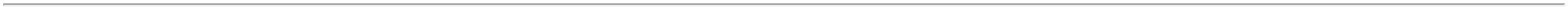 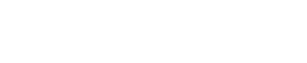 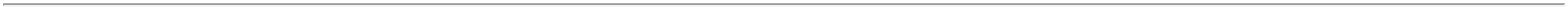 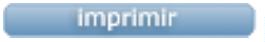 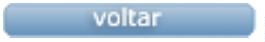 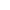 